DURHAM COUNTY SCHOOLS’ ATHLETICS ASSOCIATION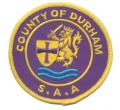 						 	                                    Secretary									                                    Mr M Howard					                                                                 22, Church Wynd,							                                    Sherburn Village				                                                                                Durham	                      DH6 1QU							                                    Tel: 0191 3721244			                                                    Mob: 07768911879Email: mikewallyhoward@gmail.comENGLISH SCHOOLS’ ATHLETICS CHAMPIONSHIPSManchester Stadium8th/9th JULY 2022.Name ………………………………………   School…………………………………………I hereby give consent for the above named athlete to compete in the ESAA ChampionshipsSigned………………………………………………………………….(Parent/Guardian)          …………………………………………………………………..(Headteacher)          …………………………………….…………………………….(Athlete)Drug DeclarationI agree to my son/daughter undertaking drug testing by the Sports Council if randomly selected at the Championships in Manchester on 8th/9th  July 2022. Such testing will only take place with a County Team Manager in attendance. I acknowledge that this agreement is a prerequisite of entry to the Championship.…………………………………………………(Parent/Guardian)Other detailsHome address…………………………………………………………                      …………………………………………………………                      ………………………………………………………...Tel. No. (Home)       ……………..…………            Mobile .................................................. Email Address: .........................................................................................................................Event ………………………………………      Age group    ………………………..DoB..............................................................Have you attended an ESAA Championship before?    Yes/NoDo you have any dietary requirements ie vegetarian?  Please circle        Yes/No:  If Yes what do you require?Where are you boarding the coach? Please circle      	Washington Services      Durham Services     Scotch Corner Services  RETURN THIS FORM IMMEDIATELY TOMr. M Howard at the above addressDURHAM COUNTY SCHOOLS’ ATHLETICS ASSOCIATION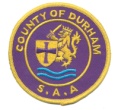 					 	                                 Secretary									                                 Mr M Howard					                                                         22, Church Wynd,							                                 Sherburn Village					                                                         Durham	                     DH6 1QU							                                 Tel: 0191 3721244				                                        Mob: 07768911879Email: mikewallyhoward@gmail.com21st  June 2022Dear AthleteENGLISH SCHOOLS ATHLETICS CHAMPIONSHIPS,Manchester Stadium8th/9th JULY 2022I have pleasure in informing you that you have been selected to represent Durham County Schools Athletic Association in the above major championships. PLEASE READ THE FOLLOWING INFORMATION CAREFULLY AND ENSURE THAT YOUR PARENTS AND SCHOOL AUTHORITIES ARE AWARE OF THE ARANGEMENTSAcceptanceThe accompanying pro-forma must be signed, completed and returned to:Mr. M. Howard at the above addressThe English Schools Athletic Association is subject to AAA rules regarding drug taking and it is therefore a prerequisite of your entry that the enclosed declaration is also completed and returned with your acceptance.FAILURE TO COMPLY WILL DISQUALIFY YOUR ENTRYTravel:          Departing on Thurday 7th July 2022The coach will be picking up from the following points: Washington Services(South Bound): 13.00hrs                                                                                           Durham Services                              : 13.30hrs                                                                                           Scotch Corner Services                    : 14.00hrsThe timings for the return journey drop off will be in reverse starting at approximately 21.00hrs on the 9th July. Hopefully your son/daughter will be able to give you a more exact time as we travel back.Competitors will be able to leave, with parents, after the parade on the Saturday as long as they have returned their strip and have completed their event. If you have any problems please contact me.AccommodationWe will be staying at the following Hotel:Holiday Inn ExpressManchester City CentreDietary Requirements Athletes need to bring their own supply of food and drink for lunches during the event; food catering is available on Site.Dinner and Breakfast are provided by the Crowne Plaza Hotel which is next door to the Holiday Inn Express.Dress/BehaviourA full County strip will be provided for you during the event. You are requested to provide your own tracksuit/County top, athletic footwear, a pair of plain white trainers (white sandshoes are the best value), a pair of plain white socks and a supply of safety pins.Athletes must wear their accreditation badges throughout the Championships otherwise they may be refused entry to the stadium.The Durham County Schools’ Athletic Association has always expected and received the very best of co-operation from our athletes and I will remind you that sensible clothing and behaviour are required throughout the visit. Team managers are empowered to send athletes home for misconduct or uncooperative behaviour.Team meetingsThe County team will be expected to attend a “drop in” session on Tuesday 5th July 2022 from between 17.30hrs and 19.00 hrs at Durham City R.F.C. Hollow Drift, Green Lane Durham. DH1 3JU to distribute kit, badges and receive any additional information. I will be there to answer any questions relating to the National Championships.Athletes are asked to make a contribution of £100.00 towards the cost of entries, accommodation and travel.    Cheques (made payable to DCSAA) should be sent to Mrs, E. Hannaford, 18, Cannobie Close, Darlington, DL3 8RU   to arrive no later than Monday 4th July 2022, or make a Bank transfer to DCSAA Sort code 30-19-54 Account No. 02310083 please write athletes name as a reference. Please complete the pro forma to assist with the process.We are sorry to have to charge the above but local authorities no longer give grant aid. Some schools may have a fund, which can be accessed to assist in individual cases; any requests for financial assistance should be made to your Headteacher.Yours sincerely,M. HowardMr M HowardTrack & Field Team ManagerDURHAM COUNTY SCHOOLS’ ATHLETICS ASSOCIATIONNational Schools Track and Field Championships. Manchester 8th/9th July 2022  NAME: Please tick the appropriate squareI have enclosed cash:                     Amount:£.........................I have enclosed a cheque:              Amount: £.........................I have made a Bank transfer:              Amount: £.........................DCSAA Sort code 30-19-54 Account No. 02310083 please write athletes name as a reference.The School/College will pay the full contribution:        The School/College will pay a contribution of £............... :                        Name of School:…………………………………………………………..Please return to:Mrs. E. Hannaford, 18, Cannobie Close, Darlington. DL3 8RUDEADLINE: 4th July 2022.......................................................................................................................................................DURHAM COUNTY SCHOOLS’ ATHLETICS ASSOCIATIONReceived the sum of £............................. in payment for entry costs for the English Schools’ Athletics ChampionshipsName of Athlete:  Received by:......................................................Date:...................................................................DURHAM COUNTY SCHOOLS’ ATHLETICS ASSOCIATION						 	                                 Secretary									                                 Mr M Howard					                                                         22, Church Wynd,							                                 Sherburn Village,					                                                         Durham	                     DH6 1QU							                                 Tel: 0191 3721244				                                        Mob: 07768911879Email: mikewallyhoward@gmail.com                                                                                                                  19th June 2022Dear Headteacher,ENGLISH SCHOOLS ATHLETICS CHAMPIONSHIPS, Manchester Stadium8th/19th  JULY 2022................................................... has been selected for the County Team at the above Championships. This is a great achievement and reflects the time, effort and ability of your student.Please allow them to compete at the event and if possible help towards their entry costs of £100.00.Could you please inform them if any funding is available to them and how much the school is willing to contribute as this will help them complete the necessary forms.Thank you in anticipation of your answer.M. HowardMr M. HowardHon Sec.Durham County Schools Athletics Association